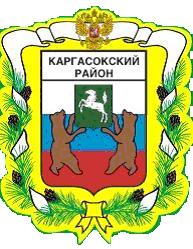 МУНИЦИПАЛЬНОЕ ОБРАЗОВАНИЕ «Каргасокский район»ТОМСКАЯ ОБЛАСТЬДУМА КАРГАСОКСКОГО РАЙОНА В соответствии с Федеральным законом от 06.10.2003 № 131-ФЗ «Об общих принципах организации местного самоуправления в Российской Федерации», пунктом 5 статьи 20 Жилищного кодекса Российской Федерации, Федеральным законом от 31 июля . № 248-ФЗ «О государственном контроле (надзоре) и муниципальном контроле в Российской Федерации», Уставом Муниципального образования «Каргасокский район» 	Дума Каргасокского района РЕШИЛА:1. Внести следующие изменения в решение Думы Каргасокского района от 03.11.2021 № 98 «Об утверждении Положения о муниципальном жилищном контроле в Муниципальном образовании «Каргасокский район»» (далее – Решение):1.1. Изложить раздел 4 Положения о муниципальном жилищном контроле в Муниципальном образовании «Каргасокский район», утвержденного Решением, в следующей редакции:«4. Обжалование решений администрации, действий (бездействия) должностных лиц, уполномоченных осуществлять муниципальный жилищный контроль4.1. Досудебный порядок подачи жалоб на решения администрации, действия (бездействие) должностных лиц, уполномоченных осуществлять муниципальный жилищный контроль, не применяется.».2. Настоящее решение вступает в силу с 01.01.2022, но не ранее даты его официального опубликования. Глава Каргасокского района                                                                                 А.П. АщеуловРЕШЕНИЕРЕШЕНИЕРЕШЕНИЕ   22.12.2021№  с. Каргасокс. КаргасокО внесении изменений в решение Думы Каргасокского района от 03.11.2021 № 98 «Об утверждении Положения о муниципальном жилищном контроле в Муниципальном образовании «Каргасокский район»»Председатель ДумыКаргасокского района                     И.В. Кирин